วิธีประหยัดน้ำ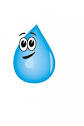 ...สำหรับผู้เริ่มต้น...หมั่นตรวจสอบการรั่วไหลของน้ำ เพื่อลดการสูญเสียน้ำอย่างเปล่าประโยชน์ไม่ควรปล่อยให้น้ำไหลตลอดเวลาตอนล้างหน้า แปรงฟัน โกนหนวด และถูสบู่ตอนอาบน้ำ เพราะจะสูญน้ำไปโดยเปล่าประโยชน์ ใช้สบู่เหลวแทนสบู่ก้อนเวลาล้างมือ เพราะการใช้สบู่ก้อนล้างมือจะใช้เวลามากกว่าการใช้สบู่เหลว ซักผ้าด้วยมือ ควรรองน้ำใส่กาละมังแค่พอใช้ อย่าเปิดน้ำไหลทิ้งไว้ตลอดเวลาซัก เพราะสิ้นเปลืองกว่าการซักโดยวิธีการขังน้ำไว้ในกาละมังควรใช้เหยือกน้ำกับแก้วเปล่าในการบริการน้ำดื่ม และ      ให้ผู้ที่ต้องการดื่มรินน้ำดื่มเอง และควรดื่มให้หมดทุกครั้ง